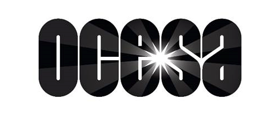 DAVID BYRNE EN VIVO EN EL TEATRO METROPOLITANMartes 3 de abril de 2018 – Ciudad de México Preventa Citibanamex:29 Y 30 de eneroVenta General: 31 de enero David Byrne anuncia que ofrecerá un concierto único en la Ciudad de México como parte de la gira en apoyo a su próximo álbum American Utopia (a la venta en 9 de marzo). El legendario músico se presentará en el Teatro Metropolitan el 3 de abril del 2018. Los boletos estarán disponibles en Preventa Exclusiva para Tarjetahabientes Citibanamex los días 29 y 30 de enero y en Venta General a partir del 31 de enero a través del Sistema Ticketmaster en www.ticketmaster.com.mx y por teléfono al 53-25-9000, así como en las taquillas del recinto.  American Utopia, marca el regreso de Byrne desde su último álbum Grown Backwards de 2004, y la gira será su regreso a los escenarios en solitario desde 2009. Este será un regreso muy especial puesto que Byrne, quien encabezara a la icónica banda Talking Heads los ha descrito como “los shows más ambiciosos que he hecho desde que filmamos los conciertos para Stop Making Sense.”Byrne dio a conocer el video animado para el primer sencillo del álbum Everybody's Coming to My House, co-escrito por su colaborador de confianza Brian Eno y con colaboraciones de Sampha, TTY y Happa Isaiah Barr de Onyx Collective. Puedes ver el video AQUÍ “Tuve la idea de que todos en la banda pudieran moverse… así que no habría tarimas, plataforma para la batería o alguna otra cosa” explicó Byrne sobre el concepto de los conciertos de esta gira. “Con todos libres para moverse, me di cuenta de que el escenario podría estar completamente despejado. Si pudiéramos tener los monitores en los solo en los oídos, los amplificadores fuera del escenario y las luces muy altas, entonces tendríamos la posibilidad de tener un espacio completamente vacío.”“La banda y yo estaremos probando esta idea frente a audiencias en vivo en algunos shows que comenzarán en marzo. Estaremos tocando algunas canciones nuevas y otras que resultarán, asumo, familiares. Estoy muy emocionado” declaró. David también se presentará como cabeza de cartel en la primera edición del Festival Corona Capital Guadalajara el 7 de abril de este año. Los boletos estarán disponibles en Preventa Exclusiva para Tarjetahabientes Citibanamex los días 29 y 30 de enero y en Venta General a partir del 31 de enero a través del Sistema Ticketmaster en www.ticketmaster.com.mx y por teléfono al 53-25-9000, así como en las taquillas del recinto. Para más información por favor visita: http://davidbyrne.com/ y www.ocesa.com.mx